Тытарь Ксения Олеговна+7 950 338 93 02                                                                                    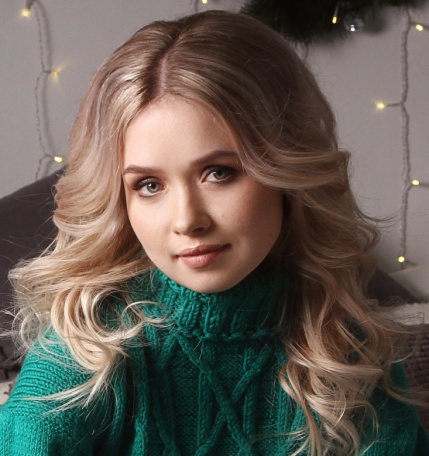 kseniya_tytar93@mail.ru г. ОмскОбразование:2015-2017 гг. Омский государственный университет им. Ф. М. Достоевского, факультет иностранных языков, направление «Профессионально ориентированный перевод» (магистратура). 2011-2015 гг. Омский государственный университет путей сообщения, ИМЭК,  направление «Мировая Экономика».Опыт работы: Апрель 2019 г. по настоящее время ООО Велесстрой, переводчик английского языка.Устный и письменный перевод с английского языка на русский язык, а также с русского языка на английский язык (перевод технических запросов, писем, сертификатов на материалы);Сопровождение встреч и переговоров.Март 2018 - апрель 2019 гг. филиал ООО Китайской национальной химико-инженерной строительной компании №7 в городе Омске, переводчик английского языка в отделе общестроительных работУстный и письменный перевод (перевод проектов производства работ, технологических карт, писем);Сопровождение встреч и переговоров;Выполнение распоряжений инженеров;Работа с документацией.Сентябрь - ноябрь 2017 г. школа иностранных языков «Априори Лингва», преподаватель английского языка.Студенческие практики:Май, ноябрь 2016 г. «Омское Бюро Переводов».Перевод с английского языка на русский текстов «Memorandum of Association of Foneme Limited» и «Sale and Purchase Contract». Март  – апрель 2015 г. ЗАО «ПИРС».Работа с финансовыми и юридическими документами, бухгалтерскими отчетами, анализ финансового состояния предприятия, составление юридических договоров, исследование рынка нефти и газа на примере ЗАО «ПИРС», ознакомление с инновационными проектами ЗАО «ПИРС» в нефтегазовой отрасли.Ключевые навыки: знание английского языка - уровень C1; французский язык - уровень B1.  Личные качества: трудолюбие, коммуникабельность, отзывчивость, жизнерадостность, добросовестность, внимательность, дисциплинированность, пунктуальностьДополнительная информация:Диплом Всероссийской студенческой конференции с международным участием «Студент: наука, профессия, жизнь» в секции «Английский язык».Апробация (публикация научной статьи):Profmarket: Education. Language. Success (г. Севастополь, 2017). «Язык науки и техники» (г. Омск, 2017).